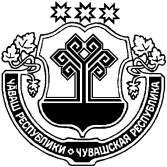 В соответствии со статьей 46 Градостроительного кодекса   Российской Федерации, Федеральным законом от 6 октября 2003года № 131-ФЗ «Об общих принципах организации местного самоуправления в Российской Федерации», администрации Яншихово-Челлинского  сельского поселения Красноармейского района Чувашской  Республики  п о с т а н о в л я е т:         1. 	Провести публичные слушания по проекту решения Собрания депутатов « О  бюджете  Яншихово-Челлинского  сельского поселения Красноармейского   района Чувашской Республики на 2019 год и на плановый период 2020 и 2021 годов» (далее - публичные слушания) 3 декабря 2018 года в 10.00 часов в администрации Яншихово-Челлинского  сельского поселения.2. Ответственность за проведение публичных слушаний возлагаю на себя. 3. Настоящее постановление вступает в силу после его официального опубликования в периодическом печатном издании «Вестник Яншихово-Челлинского  сельского поселения».Глава администрацииЯншихово-Челлинского  сельского поселения                                                 В.Н. Петров Чăваш РеспубликиКрасноармейски районĕЧувашская РеспубликаКрасноармейский район Еншик-Чуллă ялпоселенийĕн АдминистрацийĕЙЫШĂНУЕншик-Чуллă ялě            23.11.2018 ç.  № 104 Администрация Яншихово-Челлинскогосельского поселенияПОСТАНОВЛЕНИЕд. Яншихово-Челлы23.11.2018 г.   № 104        О проведении публичных слушаний по проекту решения Собрания депутатов « О  бюджете  Яншихово-Челлинского сельского поселения Красноармейского   района Чувашской Республики на 2019 год и на плановый период 2020 и 2021 годов»